INVIGNINGSCEREMONIN 2020inleder GÖTEBORG ISHOCKEY CUP. Den är på nyårsdagen 1 januari.
Ceremonin är på Scandic Crown i Dalénsalen, 1 trappa upp från receptionen.Då salen rymmer max 500 personer samtidigt är invigningsceremonin indelad i två omgångar med start kl. 19.00 respektive kl. 19.30
Det blir celebert besök av hedersgäst på scenen.
Vid invigningsceremonin ska alla spelare ha på sig sin matchtröja
Alla ska vara inne i Dalénsalen före kl. 19.00 och var förberedd utanför till kl. 19.30
Mycket välkomna till Göteborg och en minnesvärd CupMed vänliga hälsningarGÖTEBORG ISHOCKEY CUPPatrik NorrmanTävlingsledareAnmärkning: Dessvärre får ej anhöriga plats i lokalen.Direkt efter andra invigningen stannar jag kvar ifall någon ledare har några frågor inför cupen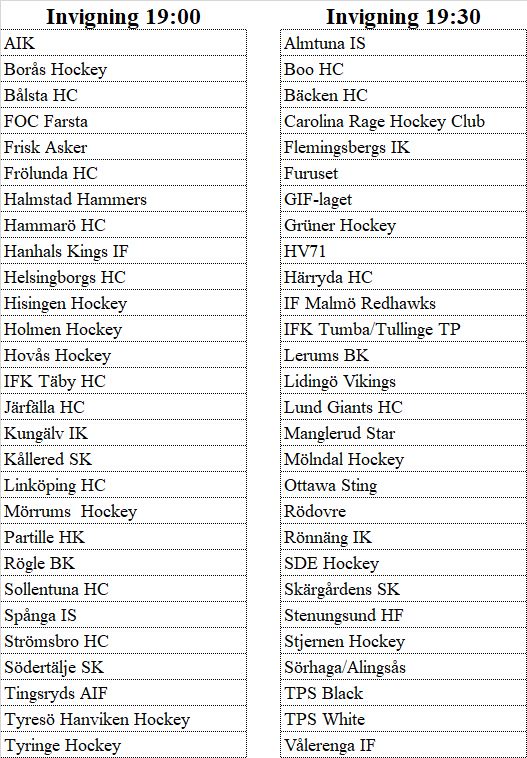 